Town of Tyringham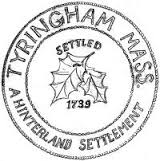 Town ClerkTown Hall – 116 Main RoadTyringham, MA 01264I certify under penalties of perjury that I, to the best of my knowledge, have filed all state tax returns and paid all state taxes as required under law. Signature						By: Corporate OfficerSocial Security Number or FID #*This license will not be issued unless this certification clause is signed by the applicant.Your SS# or FID# will be furnished to the Massachusetts Department of Revenue to determine whether you have met tax filing or tax payment obligations. Licensees who fail to correct their non-filing status will be subject to license suspension or revocation. This request is made under authority of Massachusetts General Law, Chapter 62C, Section 49A.Telephone (413) 243-1749		Fax (413) 243-4942